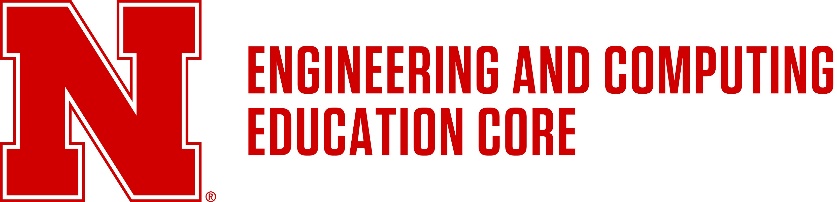 End of Semester Teaching Reflection ActivitiesReflection is a useful tool for identifying ways to improve your teaching. The tables in this document are intended to be used as a flexible starting point for reflection. Teaching Reflection is one of UNL's three recommended inputs for informing teaching excellence, along with Peer Review and Student Survey.All reflections in this packet are designed to be used at the end of the semester. We recommend you complete the following steps in order:Complete the End of Semester Reflection.Review your SLE survey results.Complete the Student Learning Experiences Survey Data Reflection within a week of reviewing your SLE survey results and before the start of the next semester.Each course is unique and reflection is likely to be more beneficial if you consider individual courses while reflecting, rather than all of your teaching as a whole. You might find it useful to add your own questions that prompt you to think about challenges specific to your courses or ways you might improve your teaching practices.End of Semester Reflection (Preferably completed before the end of your class, in Week 15 or shortly thereafter)Date __________________		Course _____________________Student Learning Experiences Survey Data Reflection(Please complete this section within a week of reviewing the results of the Student Learning Experience survey for your course and before the start of the next semester.)Date __________________		Course _____________________What went especially well this semester?What was my favorite part of teaching this course this semester?What was the most challenging part of teaching this course this semester?Did all my students meet all the learning objectives for the course? If not, what can I do to ensure they do next time?What changes do I need to make to lessons, activities, and/or materials before the next time I teach this course?Do I need to seek out help or information to make those changes? If yes, what do I need and where can I get it?How did my teaching in this course reflect my personal beliefs about high-quality teaching?To what extent did your End of Semester Reflection (pg. 2) align with the results of the SLE survey? Did your students experience seem to match what you expected?What from your SLE survey results surprised you?Of questions 1-10, which items signal a need for improvements? What steps can you take to improve in these areas?Which two teaching elements did students identify most as being beneficial to their learning? What can you do to maximize those elements in the future?What two teaching elements did students identify most as needing improvement? What can you do to make improvements in these areas?What changes are you considering for the next time you teach this class?